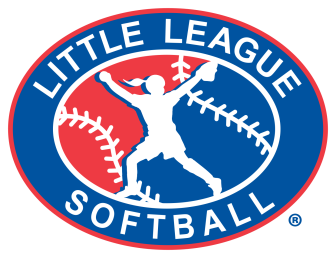 Little League Softball® DayCollege/University vs. College/UniversityDate and Time LocationOn [Date], [Host College/University] would like to invite you and your Little Leaguers® to attend its “Little League Softball Day.” The event will be held at the home field of the [Nickname] of [College/University] in [Location], at [Time], when the [Nickname] take on their [League, Locations, etc.] rivals, the [Nickname] of [College/University].In order to promote Little League Softball, as well as the college softball experience, Little League® Baseball and Softball has worked with various colleges and universities resulting in these institutions providing a “Little League Softball Day” at the collegiate level. It is on this day that young athletes of all ages will get to experience the game of softball at its finest. They will have the complete game-day experience, from the warm up to the game-ending play.A “Little League Softball Day” is designed to share what the opportunity of participating in Little League Softball can potentially lead to, while also providing a generous amount of exposure to the participating colleges and universities. This event also assists in establishing an on-going relationship between the local collegiate programs and their surrounding Little Leagues. On Game Day: The Little League players can attend the game[s] at no charge.  Parents and chaperones may attend the game at [no charge/ a reduced rate of $-.--]. Little League players are required to wear their uniform shirt and should have their Little League Official patch sewn onto the left shoulder of their uniform shirt in order to be identified for admission.[May add any information on promotions planned for/during the game(s) here]After the game[s], [host college/university] invite the Little League players to interact with the college players, where they can ask the [host nickname] players quesns directly and receive autographs. (This session will be limited to approximately 30 to 45 minutes.)On behalf of Little League Baseball and Softball, I urge you to take advantage of this wonderful opportunity. Please feel free to contact me or [university contact] if you have any questions.  We hope to see you there!Sincerely,District AdministratorPhone NumberEmail Address[University Contact Name][University Contact Title][University Contact Phone Number][University Contact Email]Little League Softball			LittleLeagueSoftball.orgHome Team				Home Team WebsiteAway Team				Away Team Website